Výsledky piš přímo do zadání, případně na papír, který následně nascanuj.Výsledek pošli nejpozději 22.3.2020 na adresu: jiri.slovak@zsbilalhota.cz1. Přiřaďte k symbolům vlastnosti látek z uvedené nabídkyNabídka:a) toxické	b) hořlavé 	c) korozivní a žíravé 	d) nebezpečné pro životní prostředí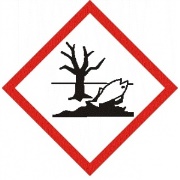 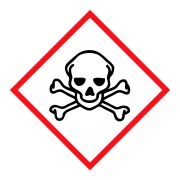 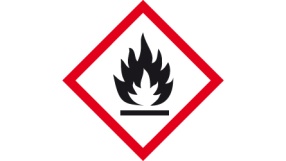 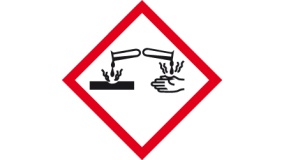       ………………..                       .………………                   …..……………        	           …….………….2. Doplňte věty:                                                                                                                    V chemické laboratoři je …………………………..………..  jíst a pít.Kyseliny ředíme vždy vléváním  ............................   do ................................ .Odměrným válcem se odměřuje  ………….……………  kapalin.3. Vyberte, která z uvedených směsí je roztok:                                                          a) rozpuštěná sůl ve vodě       		b) vzduch        c) písek s vodou                			d) ocel4. Pěna je složena:                                                                                                          a) z pevné látky v plynném prostředí                                    b) z plynné látky v plynném prostředí c) z plynné látky v kapalném prostředí d) z kapalné látky v pevném prostředí5) Napiš chemický vzorec těchto sloučenin. (max. 12 bodů)A) oxid chloristý -                                		B) oxid stříbrný - C) fluorovodík -					D) jodid selenový -E) sulfid cíničitý	-				F) kyselina dusičná - G) kyselina sírová -				H)dusitan barnatý - Ch) uhličitan hořečnatý - 			I) hydroxid vápenatý - J) sulfid sodný - 				K) chlorid draselný - 